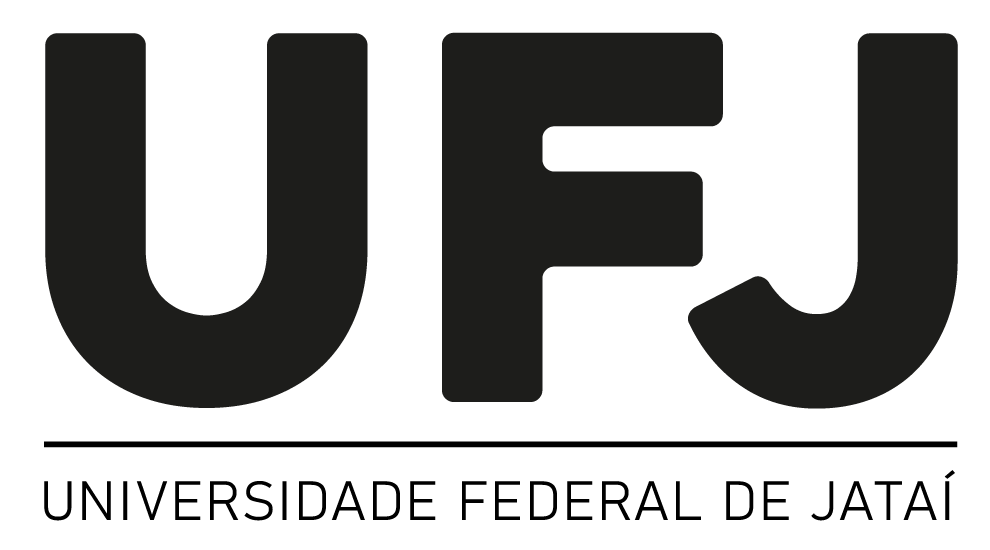 Diante da impossibilidade momentânea de assinatura de biblioteca virtual ou coleção virtual de livros eletrônicos e em virtude da crise sanitária que atravessamos, recomendamos aos docentes que também realizem indicações de livros digitais de acesso aberto para facilitar o acesso aos discentes da UFJ.É importante ressaltar que se for possível, que os docentes  indiquem os mesmos títulos de bibliografia básica e complementar constantes nos PPCs, em formato digital, para manter o fluxo já usual de indicações de bibliografias básica e complementar.Para composição das bibliografias das disciplinas, orientamos que sejam indicadas as seguintes quantidades, tal qual é orientado para bibliografias físicas. (livros em suporte papel). Vale lembrar que os livros digitais indicados precisam ter fonte de origem e é necessário se certificar que existe direito de acesso à obra. Há diversas fontes de acesso a livros digitais disponíveis na internet, sendo assim, relacionamos abaixo algumas destas fontes:Portal de Periódicos da Capes;https://www-periodicos-capes-gov-br.ezl.periodicos.capes.gov.br/Portal de Livros Abertos da USP;http://www.livrosabertos.sibi.usp.br/portaldelivrosUSP/indexPorto Livre – Portal de Livros em Acesso Aberto;https://portolivre.fiocruz.br/Repositórios Digitais Institucionais;UFPA: https://livroaberto.ufpa.br/jspui/browse?type=type&value=LivroScielo Livros - http://books.scielo.org/;E-books de editoras universitárias brasileiras disponíveis gratuitamente elaborado pela BU/UFSC em colaboração SiBI/UFRJ;https://docs.google.com/spreadsheets/d/1HVsq2WU_uvqPPOwoQgZIPB9Mbh4eFkDOHxQO4Dp6fE/edit#gid=0Universidade Federal de Alfenashttps://www.unifal-mg.edu.br/bibliotecas/conteudodigitalUniversidade Federal de Santa Catarinahttp://portal.bu.ufsc.br/a-biblioteca-universitaria-da-ufsc-oferece-acesso-a-livros-eletronicos-em-diversas-areas-do-conhecimento/Bibliotecas UFJBibliografia Básica: 3 (três) títulos.Bibliografia Complementar: 5 (cinco) títulos.